ORDIN nr. 2176/C din 3 septembrie 2010 privind aprobarea tarifelor pentru serviciile de asistenţă prestate de oficiile registrului comerţului de pe lângă tribunale
Forma sintetică la data 25-Jun-2019. Acest act a fost creat utilizând tehnologia SintAct®-Acte Sintetice. SintAct® şi tehnologia Acte Sintetice sunt mărci înregistrate ale Wolters Kluwer.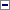 Având în vedere dispoziţiile art. 35 şi 39 din Legea nr. 359/2004 privind simplificarea formalităţilor la înregistrarea în registrul comerţului a persoanelor fizice, asociaţiilor familiale şi persoanelor juridice, înregistrarea fiscală a acestora, precum şi la autorizarea funcţionării persoanelor juridice, cu modificările şi completările ulterioare,în conformitate cu dispoziţiile art. 36 alin. (1) din Hotărârea Guvernului nr. 652/2009 privind organizarea şi funcţionarea Ministerului Justiţiei, cu modificările şi completările ulterioare,ministrul justiţiei emite următorul ordin:Art. 1Se aprobă tarifele pentru serviciile de asistenţă prestate de oficiile registrului comerţului de pe lângă tribunale pentru efectuarea procedurilor necesare înregistrării în registrul comerţului a actelor constitutive sau modificatoare, prevăzute în anexa care face parte integrantă din prezentul ordin.Art. 2(1)Pentru serviciile prevăzute la nr. crt. 2 şi 3 din anexase aplică un tarif suplimentar de 30% pentru soluţionarea cererii în termen de 48 de ore.(2)Pentru serviciile prevăzute la nr. crt. 3 din anexă, în cazul mai multor operaţiuni, se percepe tariful de bază plus 10% din acesta pentru fiecare nouă operaţiune, fără a se depăşi dublul tarifului de bază.(3)Serviciile prevăzute la nr. crt. 1 şi 4 din anexă se prestează la data solicitării, fără a se percepe alte tarife suplimentare.Art. 3Oficiul Naţional al Registrului Comerţului şi oficiile registrului comerţului de pe lângă tribunale vor lua măsurile necesare în vederea ducerii la îndeplinire a prevederilor prezentului ordin.Art. 4Tarifele prevăzute în anexă includ taxa pe valoarea adăugată.Art. 5La data intrării în vigoare a prezentului ordin se abrogă Ordinul ministrului justiţiei nr. 231/C/2010 privind aprobarea tarifelor pentru serviciile de asistenţă prestate de oficiile registrului comerţului de pe lângă tribunale, publicat în Monitorul Oficial al României, Partea I, nr. 64 din 28 ianuarie 2010.Art. 6Prezentul ordin se publică în Monitorul Oficial al României, Partea I.-****-ANEXĂ: TARIFELE pentru serviciile de asistenţă prestate de oficiile registrului comerţului de pe lângă tribunale înainte de depunerea cererii de înregistrare a comercianţilorPublicat în Monitorul Oficial cu numărul 647 din data de 17 septembrie 2010
Forma sintetică la data 25-Jun-2019. Acest act a fost creat utilizând tehnologia SintAct®-Acte Sintetice. SintAct® şi tehnologia Acte Sintetice sunt mărci înregistrate ale Wolters Kluwer.p. Ministrul justiţiei,Lidia Barac,secretar de statNr. crt.Denumirea serviciuluiTariful
(lei)1.Îndrumarea prealabilă privind formalităţile legale pentru constituirea şi înregistrarea în registrul comerţului a persoanelor juridice/persoanelor fizice autorizate/întreprinderilor individuale/întreprinderilor familiale, modificarea actelor/datelor acestora înregistrate în registrul comerţului şi altele asemenea; îndrumarea pentru completarea corectă a cererii de înregistrare şi a formularelor tipizate specifice activităţii registrului comerţului19,8/oră2.Redactarea actului constitutiv iniţial sau în forma actualizată al persoanelor juridice supuse obligaţiei de înregistrare în registrul comerţului, redactarea statutului pentru societăţile comerciale cu răspundere limitată cu asociat unic iniţial ori în forma actualizată, a statutului şi/sau a contractului de societate iniţial sau în forma actualizată pentru persoane juridice, dacă sunt înscrisuri separate, a acordului de constituire a întreprinderilor familiale, ce include procura specială pentru reprezentantul întreprinderii familiale162/act3.Redactarea actului modificator, actului adiţional ori, după caz, a hotărârii adunării generale a membrilor sau asociaţilor ori acţionarilor, a deciziei consiliului de administraţie/asociatului unic privind modificări ale actului constitutiv/statutului/contractului/acordului de constituire referitoare la: sediul social/profesional; denumirea firmei sau emblema acesteia; durata de funcţionare; forma juridică; domeniul principal de activitate şi activitatea principală; obiectul de activitate sau codificarea ori recodificarea acestuia în conformitate cu Ordinul preşedintelui Institutului Naţional de Statistică nr. 337/2007 privind actualizarea Clasificării activităţilor din economia naţională - CAEN; administratori, împuterniciţi, directori, reprezentanţi şi/sau cenzori; primirea, retragerea de membri sau asociaţi; majorarea sau reducerea capitalului social ori declararea/modificarea patrimoniului de afectaţiune; înfiinţarea sau desfiinţarea de puncte de lucru ori alte sedii secundare; divizare sau fuziune; dizolvare ori lichidare; alte elemente ale actului constitutiv/statutului/contractului de societate/acordului de constituire (date de identificare, participare la profit/beneficii şi pierderi, suspendarea sau reluarea activităţii etc.); declaraţia persoanelor fizice autorizate sau titulare ale întreprinderilor individuale privitoare la constituirea patrimoniului de afectaţiune; actul adiţional la acordul de constituire a întreprinderilor familiale49,5+ 10%/ element suplimentar4.Darea de dată certă pentru actele redactate de serviciile de asistenţă; extragerea din bazele de date de acte normative şi listarea pentru eliberare, la cerere10,8/act